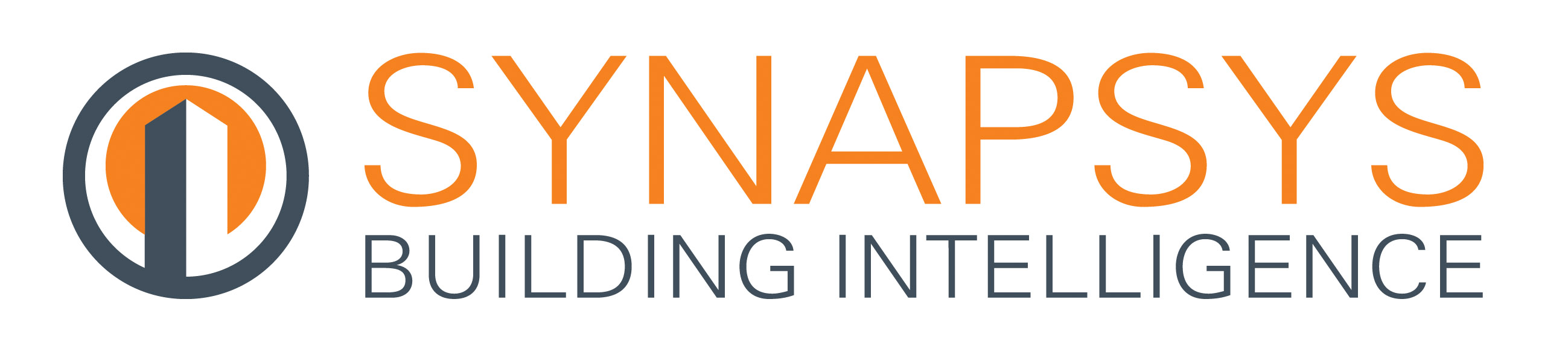 Press Release16 January 2017Easy interfacing from Synapsys SolutionsSynapsys Solutions has launched the SIPslice M-Bus Level Converter which provides an easy interface between third party M-Bus meters and any compatible M-Bus master for data collection and processing.An easy to use and cost effective solution, the SIPslice M-Bus Level Converter provides a link between M-Bus devices such as energy, electricity, gas and water meters and compatible M-Bus masters, such as the SIPe M-Bus M-Logger, SIP M-Bus Trend interface or other integration technologies.It is designed for receiving and transmitting data from multiple 1.5mA meter loads utilising the M-Bus protocol, and its small footprint and connection capacity for 3-250 M-Bus slave devices ensures it helps to meet the demand for better energy control.The SIPslice M-Bus Level Converter supports M-Bus communications via RS232 and RS485 in applications where there is a requirement for data transfer over longer distances. Matt Gardner, Business Development Manager for Synapsys Solutions said: “The increase in the costs of running a commercial building has led not only to a demand for more information, but also to a need to utilise the information which is provided by a building. “The SIPslice M-Bus Level Converter meets this need by allowing different metering and control solutions to communicate through a simple interface and as a result make an effective contribution to a reduction in energy usage.”www.synapsys-solutions.comNote to editorsSynapsys Solutions offers interfacing, integration and communication solutions for the building controls industry.  The Company creates simple, cost-effective building integration solutions to improve communication and co-ordination between building, plant and equipment. Their systems reveal the operation of a building to its users, helping their customers understand, improve and optimise how their building performs.For further information about Synapsys Solutions please contact Keystone Communications:Tracey Rushton-ThorpeTel: 01733 294524Email: tracey@keystonecomms.co.ukLeanne ElliottTel: 01733 294524Email: leanne@keystonecomms.co.uk